                                  Squishy Circuits         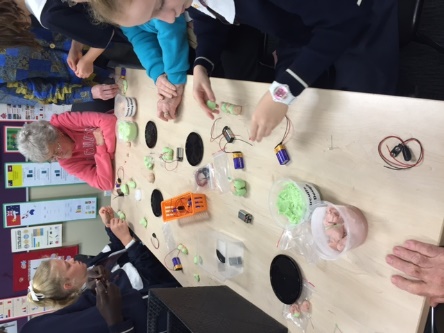 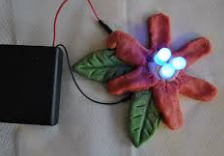 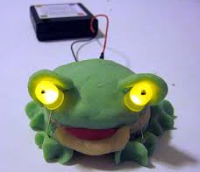 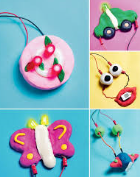 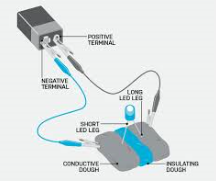 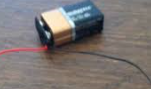 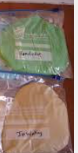 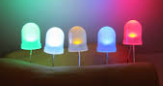 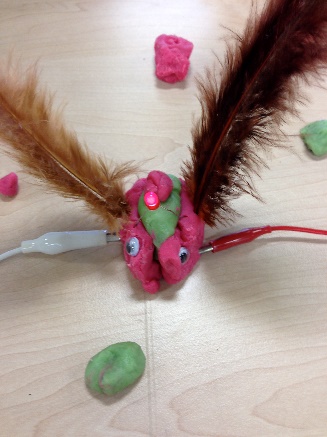 